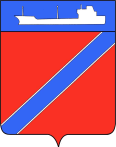  ПОСТАНОВЛЕНИЕАДМИНИСТРАЦИИ  ТУАПСИНСКОГО ГОРОДСКОГО ПОСЕЛЕНИЯТУАПСИНСКОГО РАЙОНАот  19.04.2017                                                                                № 562 г. ТуапсеО внесении изменений в постановление администрации Туапсинского городского поселения Туапсинского района  от     01 октября 2014 года № 983 «Об утверждении Порядка работы с обращениями граждан в администрации Туапсинского городского поселения»В соответствии с Федеральным законом  от  02 мая 2006 года № 59-ФЗ «О порядке рассмотрения обращений граждан Российской Федерации»,                     п о с т а н о в л я ю:1. Внести в приложение к постановлению администрации Туапсинского городского поселения Туапсинского района  от   01 октября 2014 года № 983 «Об утверждении Порядка работы с обращениями граждан в администрации Туапсинского городского поселения» следующие изменения:1) часть 3 статьи 1 «Общие положения» изложить в следующей редакции:«3. Установленный порядок распространяется на правоотношения, связанные с рассмотрением обращений граждан, обращений объединений граждан, в том числе юридических лиц.Граждане    имеют    право    обращаться    лично,    а    также направлять    индивидуальные и коллективные обращения, включая обращения объединений  граждан,  в том  числе  юридических   лиц»;2) часть 11 статьи 2 «Требования к порядку  рассмотрения Обращений» дополнить абзацем следующего содержания:«В обращении гражданин в обязательном порядке                                        указывает свои фамилию, имя, отчество (последнее - при                                        наличии), адрес электронной почты, если ответ должен быть                                        направлен  в  форме   электронного  документа, и почтовый адрес,  если ответ  должен  быть  направлен   в письменной    форме. Гражданин  вправе    приложить    к    такому  обращению необходимые документы  и материалы  в   электронной   форме  либо  направить   указанные  документы  и  материалы   или   их копии в письменной форме.»3) в третьем абзаце части 8 статьи 12 «Порядок обжалования действий (бездействия) должностного лица, а также принимаемых им решений в ходе рассмотрения обращений граждан» слово «многократно» заменить словом «неоднократно».2. Отделу юридического обеспечения по взаимодействию с представительным органом, организации работы по обращению граждан, общественностью, СМИ  администрации Туапсинского городского поселения Туапсинского района  (Дроботова)  разместить настоящее постановление на официальном сайте администрации Туапсинского городского поселения.3. Сектору по документообороту управления делами администрации Туапсинского городского поселения (Кот) обнародовать настоящее постановление в установленном порядке.4. Постановление вступает в силу со дня его официального обнародования.Глава Туапсинскогогородского поселения	Туапсинского района							        А.В.Чехов